КАРАР								ПОСТАНОВЛЕНИЕ    27 апрель 2018 й.                         № 23                   27 апрель  2018 г.Об утверждении плана мероприятий по профилактике наркомании, противодействии терроризму и экстремизму в сельском поселении Денискинский сельсовет муниципального района Федоровский район Республики Башкортостан на 2018 годВ соответствии с требованиями Федеральных законов от 06.03.2006 года № 35-ФЗ « О противодействии терроризму», от 25.07.2002 года № 114-ФЗ « О противодействии экстремистской деятельности», от 16.10.2003 года № 131-ФЗ « Об общих принципах местного самоуправления в Российской Федерации». В целях профилактики наркомании, терроризма и экстремизма на территории сельского поселения Денискинский сельсовет муниципального района Федоровский район Республики БашкортостанПОСТАНОВЛЯЮ:Утвердить прилагаемый план мероприятий по профилактике, противодействию терроризму и экстремизму в сельском поселении Денискинский сельсовет муниципального района Федоровский район Республики Башкортостан на 2018 год. Контроль за исполнением настоящего постановления оставляю за собой.Глава сельского поселения Денискинский сельсовет муниципального района Федоровский район Республики Башкортостан                 _____________  Р.С.ГаффаровПриложение № 1к постановлению главы сельского поселения Денискинский сельсоветмуниципального района Федоровский район Республики Башкортостанот  27.04.2018 г. №  23Планмероприятий по профилактике, противодействию терроризму и экстремизму в
сельском поселении Денискинский сельсовет муниципального района Федоровский
район Республики Башкортостан на 2018 годУправляющий делами			А.П.ЕгороваБашкортостан РеспубликаhыФёдоровка районымуниципальрайоныныңДинесауыл советы ауыл,билəмəhехакимиəте 453282, ДинесауылыYзəкурамы  148347-46-2-63-75deniskino-asp@mail.ru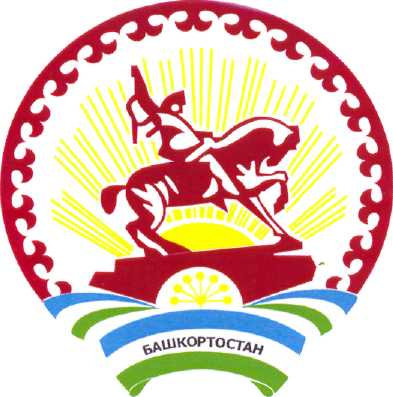 Республика БашкортостанАдминистрация сельскогопоселения Денискинскийсельсовет муниципальногорайона Федоровский район453282, с. Денискино,ул. Центральная 14тел. 8347-46-2-63-75deniskino-asp@mail.ru№ п/пНаименование мероприятийСрок проведенияОтветственные исполнители1Организация выполнения законодательства в сфере предупреждения террористических актов о противодействии экстремистской деятельности и терроризмаПостоянноАдминистрациясельскогопоселения2Регулярное проведение проверок состояния антитеррористической защищенности объектов социальнокультурной сферы, энергетики, водоснабженияПостоянноАдминистрациясельскогопоселенияруководителиучреждений3 Распространение методических рекомендаций и памяток по профилактическим мерам  антитеррористического характера, а | также действиям при возникновении чрезвычайных ситуаций, информирование населения о безопасном повелении вэкстремальных ситуацияхПостоянноАдминистрациясельскогопоселения4Проведение мониторинга общественно -политической ситуации с целью выявления деструктивных сил и отдельных граждан, склонных к экстремистской деятельностиЕжемесячноАдминистрациясельскогопоселения5Организация обучающих занятий в трудовых коллективах организаций и учреждений сельского поселения Дедовский сельсовет на тему: «Профилактика наркомании, терроризма и экстремизма»В течение годаАдминистрациясельскогопоселения6 Организация обеспечения антитеррористической деятельности, помощь по осуществлению мер первоочередной антитеррористической защиты организациям и учреждениям сельского поселения Денискинский сельсоветПостоянноАдминистрациясельскогопоселения7Осуществление комплекса мер, направленных на усиление безопасности:водозаборных узлов и иных объектов жизнеобеспечения с применением технических средств;учебных и дошкольных заведений,учреждений здравоохранения и культуры В течение годаАдминистрациясельскогопоселения, руководители учреждений8Своевременное информирование правоохранительных органов обо всех иностранцах, выходцах из Северокавказского и иных нестабильных регионов, прибывших на территорию сельского поселения , Денискинский сельсовет	ПостоянноАдминистрациясельскогопоселения9Проведение цикла лекций и бесед в учреждениях образования и культуры, направленных на профилактику проявленийэкстремизма, терроризмаВ течение годаРуководители учреждений